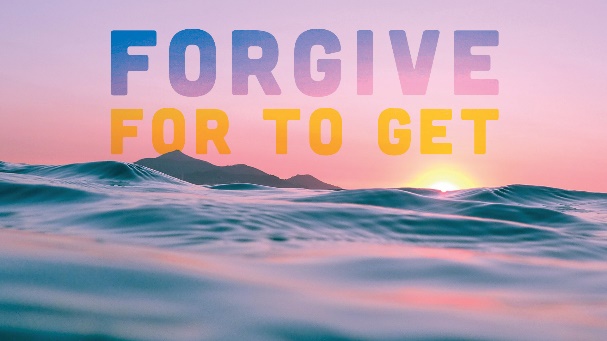 “Invitation to Imitation”Study GuideRead Matthew 18:21-35. What do the servants actions towards his friend tell us about him? Do you think the king acts justly in verse 34?Read Matthew 18:21-22. To forgive is to take onto ourselves a debt that is owed to us and then setting it aside forever. How can we cope with a debt that seems too hard to forgive?  Speaking of Jesus’ atoning sacrifice on the cross, theologian NT Wright said: “God will not only release the world from the burden of guilt, but will also, so to speak, release himself from the burden of always having to be angry with a world gone wrong.”  	What does this tell us about our own need to forgive? What does it say about God?